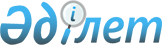 Жамбыл аудандық мәслихатының 2023 жылғы 22 желтоқсандағы №13-2 "2024-2026 жылдарға арналған аудандық бюджет туралы" шешіміне өзгерістер енгізу туралыЖамбыл облысы Жамбыл аудандық мәслихатының 2024 жылғы 4 наурыздағы № 17-3 шешімі
      ШЕШТІ:
      1. "2024-2026 жылдарға арналған аудандық бюджет туралы" Жамбыл аудандық мәслихатының 2023 жылғы 22 желтоқсандағы №13-2 шешіміне (Нормативтік құқықтық актілердің мемлекеттік тіркеу тізілімінде №190675 болып тіркелген) келесі өзгерістер енгізілсін:
      1 тармақ жаңа редакцияда жазылсын:
      "1. 2024-2026 жылдарға арналған аудандық бюджет 1, 2 және 3 қосымшаларға сәйкес, оның ішінде 2024 жылға келесі көлемдерде бекітілсін:
      1) кірістер – 12 855 570 мың теңге;
      салықтық түсімдер – 5 554 005 мың теңге;
      салықтық емес түсімдер – 24 300 мың теңге;
      негізгі капиталды сатудан түсетін түсімдер – 104 300 мың теңге;
      трансферттер түсімі – 7 172 965 мың теңге;
      2) шығындар – 13 654 294 мың теңге;
      3) таза бюджеттік кредиттеу – 57 238 мың теңге;
      бюджеттік кредиттер – 81 224 мың теңге;
      бюджеттік кредиттерді өтеу – 23 986 мың теңге;
      4) қаржы активтерімен жасалатын операциялар бойынша сальдо – 0 мың теңге;
      қаржы активтерін сатып алу – 0 мың теңге;
      мемлекеттің қаржы активтерін сатудан түсетін түсімдер – 0 мың теңге;
      5) бюджет тапшылығы (профициті) – -58 081 мың теңге;
      6) бюджет тапшылығын қаржыландыру (профицитін пайдалану) – 855 962 мың теңге;
      қарыздар түсімі – 81 224 мың теңге;
      қарыздарды өтеу – 23 143 мың теңге;
      бюджет қаражаттары қалдықтарының қозғалысы – 797 881 мың теңге.
      Көрсетілген шешімнің 1 қосымшасы осы шешімнің қосымшасына сәйкес жаңа редакцияда жазылсын.
      2. Осы шешім 2024 жылдың 1 қаңтарынан бастап қолданысқа енгізіледі. 2024 жылға арналған Жамбыл ауданының бюджеті
					© 2012. Қазақстан Республикасы Әділет министрлігінің «Қазақстан Республикасының Заңнама және құқықтық ақпарат институты» ШЖҚ РМК
				
      Жамбыл аудандық 

      мәслихат төрағасы 

М. Шайдаев
Жамбыл аудандық мәслихатының 2024 жылғы 4 наурыздағы №17-3 шешіміне қосымша
АТАУЫ
АТАУЫ
АТАУЫ
АТАУЫ
сомасы, мың теңге 
Санаты
Санаты
Санаты
Санаты
сомасы, мың теңге 
Сыныбы
Сыныбы
Сыныбы
сомасы, мың теңге 
 Ішкі сыныбы
 Ішкі сыныбы
сомасы, мың теңге 
1. КІРІСТЕР
12855570
1
САЛЫҚТЫҚ ТҮСІМДЕР
5554005
01
Табыс салығы
2024283
1
Мұнай секторы ұйымдарынан түсетін түсімдерді қоспағанда, заңды тұлғалардан алынатын корпоративтік табыс салығы
925000
2
Жеке табыс салығы
1099283
03
Әлеуметтік салық
970000
1
Әлеуметтік салық
970000
04
Меншікке салынатын салықтар
1299640
1
Мүлікке салынатын салықтар
1299640
05
Тауарларға, жұмыстарға және қызметтерге салынатын ішкі салықтар
1232782
2
Акциздер
1213372
3
Табиғи және басқа да ресурстарды пайдаланғаны үшін түсетін түсімдер
11310
4
Кәсіпкерлік және кәсіби қызметті жүргізгені үшін алынатын алымдар
8100
07
Басқа да салықтар
1200
1
Басқа да салықтар
1200
08
Заңдық мәндi iс-әрекеттердi жасағаны және (немесе) оған уәкiлеттiгi бар мемлекеттiк органдар немесе лауазымды адамдар құжаттар бергенi үшiн алынатын мiндеттi төлемдер
26100
1
Мемлекеттік баж
26100
2
САЛЫҚТЫҚ ЕМЕС ТҮСІМДЕР
24300
01
Мемлекеттік меншіктен түсетін кірістер
5300
5
Мемлекет меншігіндегі мүлікті жалға беруден түсетін кірістер
5300
06
Өзге де салықтық емес түсімдер
19000
1
Өзге де салықтық емес түсімдер
19000
3
НЕГІЗГІ КАПИТАЛДЫ САТУДАН ТҮСЕТІН ТҮСІМДЕР 
104300
03
Жерді және материалдық емес активтерді сату
104300
1
Жерді сату
100000
2
Материалдық емес активтерді сату
4300
4
ТРАНСФЕРТТЕРДІҢ ТҮСІМДЕРІ
7172965
02
Мемлекеттік басқарудың жоғары тұрған органдарынан түсетін трансферттер
7172965
2
Облыстық бюджеттен түсетін трансферттер
7172965
Функционалдық топ
Функционалдық топ
Функционалдық топ
Функционалдық топ
2024 жыл, сомасы мың теңге
Бюджеттік бағдарламалардың әкiмшiсi
Бюджеттік бағдарламалардың әкiмшiсi
Бюджеттік бағдарламалардың әкiмшiсi
2024 жыл, сомасы мың теңге
Бағдарлама
Бағдарлама
2024 жыл, сомасы мың теңге
Атауы
2024 жыл, сомасы мың теңге
2. Шығыстар
13654294
01
Жалпы сипаттағы мемлекеттiк қызметтер 
3281511
112
Аудан (облыстық маңызы бар қала) мәслихатының аппараты
56142
001
Аудан (облыстық маңызы бар қала) мәслихатының қызметін қамтамасыз ету жөніндегі қызметтер
56142
122
Аудан (облыстық маңызы бар қала) әкімінің аппараты
392190
001
Аудан (облыстық маңызы бар қала) әкімінің қызметін қамтамасыз ету жөніндегі қызметтер
272948
003
Мемлекеттік органның күрделі шығыстары
119242
452
Ауданның (облыстық маңызы бар қаланың) қаржы бөлімі
594368
001
Ауданның (облыстық маңызы бар қаланың) бюджетін орындау және коммуналдық меншігін басқару саласындағы мемлекеттік саясатты іске асыру жөніндегі қызметтер
29324
003
Салық салу мақсатында мүлікті бағалауды жүргізу
2800
010
Жекешелендіру, коммуналдық меншікті басқару, жекешелендіруден кейінгі қызмет және осыған байланысты дауларды реттеу
1000
018
Мемлекеттік органның күрделі шығыстары
800
113
Жергілікті бюджеттерден берілетін ағымдағы нысаналы трансферттер
560444
453
Ауданның (облыстық маңызы бар қаланың) экономика және бюджеттік жоспарлау бөлімі
31274
001
Экономикалық саясатты, мемлекеттік жоспарлау жүйесін қалыптастыру және дамыту саласындағы мемлекеттік саясатты іске асыру жөніндегі қызметтер
31274
458
Ауданның (облыстық маңызы бар қаланың) тұрғын үй-коммуналдық шаруашылығы, жолаушылар көлігі және автомобиль жолдары бөлімі
1818178
001
Жергілікті деңгейде тұрғын үй-коммуналдық шаруашылығы, жолаушылар көлігі және автомобиль жолдары саласындағы мемлекеттік саясатты іске асыру жөніндегі қызметтер
127012
013
Мемлекеттік органның күрделі шығыстары
32800
113
Жергілікті бюджеттерден берілетін ағымдағы нысаналы трансферттер
1658366
466
Ауданның (облыстық маңызы бар қаланың) сәулет, қала құрылысы және құрылыс бөлімі
356000
040
Мемлекеттік органдардың объектілерін дамыту
356000
494
Ауданның (облыстық маңызы бар қаланың) кәсіпкерлік және өнеркәсіп бөлімі
33359
001
Жергілікті деңгейде кәсіпкерлікті,өнеркәсіпті және туризмді дамыту саласындағы мемлекеттік саясатты іске асыру жөніндегі қызметтер
24847
003
Мемлекеттік органның күрделі шығыстары
8512
02
Қорғаныс
78312
122
Аудан (облыстық маңызы бар қала) әкімінің аппараты
78312
005
Жалпыға бірдей әскери міндетті атқару шеңберіндегі іс-шаралар
19771
006
Аудан (облыстық маңызы бар қала) ауқымындағы төтенше жағдайлардың алдын алу және оларды жою
27405
007
Аудандық (қалалық) ауқымдағы дала өрттерінің, сондай-ақ мемлекеттік өртке қарсы қызмет органдардың құрылмаған елді мекендердің алдын алу және оларды сөндіру жөніндегі іс-шаралар
31136
03
Қоғамдық тәртіп, қауіпсіздік, құқықтық, сот, қылмыстық-атқару қызметі
38798
458
Ауданның (облыстық маңызы бар қаланың) тұрғын үй-коммуналдық шаруашылығы, жолаушылар көлігі және автомобиль жолдары бөлімі
38798
021
Елдi мекендерде жол қозғалысы қауiпсiздiгін қамтамасыз ету
38798
06
Әлеуметтiк көмек және әлеуметтiк қамсыздандыру
1103717
451
Ауданның (облыстық маңызы бар қаланың) жұмыспен қамту және әлеуметтік бағдарламалар бөлімі
441555
005
Мемлекеттік атаулы әлеуметтік көмек 
441555
451
Ауданның (облыстық маңызы бар қаланың) жұмыспен қамту және әлеуметтік бағдарламалар бөлімі
374330
004
Ауылдық жерлерде тұратын денсаулық сақтау, білім беру, әлеуметтік қамтамасыз ету, мәдениет, спорт және ветеринар мамандарына отын сатып алуға Қазақстан Республикасының заңнамасына сәйкес әлеуметтік көмек көрсету
71071
006
Тұрғын үйге көмек көрсету
2500
007
Жергілікті өкілетті органдардың шешімі бойынша мұқтаж азаматтардың жекелеген топтарына әлеуметтік көмек
135437
010
Үйден тәрбиеленіп оқытылатын мүгедектігі бар балаларды материалдық қамтамасыз ету
7310
014
Мұқтаж азаматтарға үйде әлеуметтік көмек көрсету
62750
017
Мүгедектігі бар адамды абилитациялаудың және оңалтудың жеке бағдарламасына сәйкес мұқтаж мүгедектігі бар адамдарды протездік-ортопедиялық көмекпен, сурдотехникалық және тифлотехникалық құралдармен, мiндеттi гигиеналық құралдармен, арнаулы жүріп-тұру құралдарымен қамтамасыз ету, сондай-ақ санаторий-курорттық емдеу,жеке көмекшінің және ымдау тілі маманының қызметтерімен қамтамасыз ету
95262
451
Ауданның (облыстық маңызы бар қаланың) жұмыспен қамту және әлеуметтік бағдарламалар бөлімі
287832
001
Жергілікті деңгейде халық үшін әлеуметтік бағдарламаларды жұмыспен қамтуды қамтамасыз етуді іске асыру саласындағы мемлекеттік саясатты іске асыру жөніндегі қызметтер
46412
011
Жәрдемақыларды және басқа да әлеуметтік төлемдерді есептеу, төлеу мен жеткізу бойынша қызметтерге ақы төлеу
1100
021
Мемлекеттік органның күрделі шығыстары
1130
050
Қазақстан Республикасында мүгедектігі бар адамдардың құқықтарын қамтамасыз етуге және өмір сүру сапасын жақсарту
227588
113
Жергілікті бюджеттерден берілетін ағымдағы нысаналы трансферттер
11602
07
Тұрғын үй-коммуналдық шаруашылық
3154588
458
Ауданның (облыстық маңызы бар қаланың) тұрғын үй-коммуналдық шаруашылығы, жолаушылар көлігі және автомобиль жолдары бөлімі
2188563
003
Мемлекеттік тұрғын үй қорын сақтауды ұйымдастыру
30456
058
Елді мекендердегі сумен жабдықтау және су бұру жүйелерін дамыту
2158107
463
Ауданның (облыстық маңызы бар қаланың) жер қатынастары бөлімі
7939
016
Мемлекет мұқтажы үшін жер учаскелерін алу
7939
466
Ауданның (облыстық маңызы бар қаланың) сәулет, қала құрылысы және құрылыс бөлімі
814515
003
Коммуналдық тұрғын үй қорының тұрғын үйін жобалау және (немесе) салу, реконструкциялау
420000
004
Нәтижелі жұмыспен қамтуды және жаппай кәсіпкерлікті дамыту бағдарламасы шеңберінде жетіспейтін инженерлік-коммуникациялық инфрақұрылымды дамыту және/немесе салу
129295
098
Коммуналдық тұрғын үй қорының тұрғын үйлерін сатып алу
265220
458
Ауданның (облыстық маңызы бар қаланың) тұрғын үй-коммуналдық шаруашылығы, жолаушылар көлігі және автомобиль жолдары бөлімі
34728
012
Сумен жабдықтау және су бұру жүйесінің жұмыс істеуі
16287
028
Коммуналдық шаруашылығын дамыту
18441
458
Ауданның (облыстық маңызы бар қаланың) тұрғын үй-коммуналдық шаруашылығы, жолаушылар көлігі және автомобиль жолдары бөлімі
108843
016
Елдi мекендердiң санитариясын қамтамасыз ету
9390
018
Елдi мекендердi абаттандыру және көгалдандыру
99453
08
Мәдениет, спорт, туризм және ақпараттық кеңістiк
2146374
455
Ауданның (облыстық маңызы бар қаланың) мәдениет және тілдерді дамыту бөлімі
839141
003
Мәдени-демалыс жұмысын қолдау
804499
009
Тарихи-мәдени мұра ескерткіштерін сақтауды және оларға қол жетімділікті қамтамасыз ету
34642
466
Ауданның (облыстық маңызы бар қаланың) сәулет, қала құрылысы және құрылыс бөлімі
444121
011
Мәдениет объектілерін дамыту
444121
465
Ауданның (облыстық маңызы бар қаланың) дене шынықтыру және спорт бөлімі
239903
001
Жергілікті деңгейде дене шынықтыру және спорт саласындағы мемлекеттік саясатты іске асыру жөніндегі қызметтер
20764
004
Мемлекеттік органның күрделі шығыстары
132
005
Ұлттық және бұқаралық спорт түрлерін дамыту
213507
006
Аудандық (облыстық маңызы бар қалалық) деңгейде спорттық жарыстар өткiзу
3000
007
Әртүрлi спорт түрлерi бойынша аудан (облыстық маңызы бар қала) құрама командаларының мүшелерiн дайындау және олардың облыстық спорт жарыстарына қатысуы
2500
455
Ауданның (облыстық маңызы бар қаланың) мәдениет және тілдерді дамыту бөлімі
319952
006
Аудандық (қалалық) кiтапханалардың жұмыс iстеуi
318952
007
Мемлекеттік тілді және Қазақстан халқының басқа да тілдерін дамыту
1000
456
Ауданның (облыстық маңызы бар қаланың) ішкі саясат бөлімі
56000
002
Мемлекеттік ақпараттық саясат жүргізу жөніндегі қызметтер
56000
455
Ауданның (облыстық маңызы бар қаланың) мәдениет және тілдерді дамыту бөлімі
27206
001
Жергілікті деңгейде тілдерді және мәдениетті дамыту саласындағы мемлекеттік саясатты іске асыру жөніндегі қызметтер
21266
032
Ведомстволық бағыныстағы мемлекеттік мекемелер мен ұйымдарының күрделі шығыстары
5940
456
Ауданның (облыстық маңызы бар қаланың) ішкі саясат бөлімі
220051
001
Жергілікті деңгейде ақпарат, мемлекеттілікті нығайту және азаматтардың әлеуметтік сенімділігін қалыптастыру саласында мемлекеттік саясатты іске асыру жөніндегі қызметтер
53413
003
Жастар саясаты саласында іс-шараларды іске асыру
160922
006
Мемлекеттік органның күрделі шығыстары
150
032
Ведомстволық бағыныстағы мемлекеттік мекемелер мен ұйымдарының күрделі шығыстары
5566
09
Отын энергетика және жер қойнауын пайдалану
14215
458
Ауданның (облыстық маңызы бар қаланың) тұрғын үй-коммуналдық шаруашылығы, жолаушылар көлігі және автомобиль жолдары бөлімі
11215
036
Газ тасымалдау жүйесін дамыту
11215
466
Ауданның (облыстық маңызы бар қаланың) сәулет, қала құрылысы және құрылыс бөлімі
3000
036
Газ тасымалдау жүйесін дамыту
3000
10
Ауыл, су, орман, балық шаруашылығы, ерекше қорғалатын табиғи аумақтар, қоршаған ортаны және жануарлар дүниесін қорғау, жер қатынастары
151608
453
Ауданның (облыстық маңызы бар қаланың) экономика және бюджеттік жоспарлау бөлімі
15384
099
Мамандарға әлеуметтік қолдау көрсету жөніндегі шараларды іске асыру
15384
462
Ауданның ( облыстық маңызы бар қаланың) ауыл шаруашылығы бөлімі 
45331
001
Жергілікті деңгейде ауыл шаруашылығы саласындағы мемлекеттік саясатты іске асыру жөніндегі қызметтер
44881
006
Мемлекеттік органның күрделі шығыстары
450
466
Ауданның (облыстық маңызы бар қаланың) сәулет, қала құрылысы және құрылыс бөлімі
20144
010
Ауылшаруашылығы объектілерін дамыту
20144
463
Ауданның (облыстық маңызы бар қаланың) жер қатынастары бөлімі
65377
001
Аудан (облыстық маңызы бар қала) аумағында жер қатынастарын реттеу саласындағы мемлекеттік саясатты іске асыру жөніндегі қызметтер
30577
006
Аудандардың, облыстық маңызы бар, аудандық маңызы бар қалалардың, кенттердiң, ауылдардың, ауылдық округтердiң шекарасын белгiлеу кезiнде жүргiзiлетiн жерге орналастыру
34000
007
Мемлекеттік органның күрделі шығыстары
800
458
Ауданның (облыстық маңызы бар қаланың) тұрғын үй-коммуналдық шаруашылығы, жолаушылар көлігі және автомобиль жолдары бөлімі
5372
057
Жануарларға арналған баспаналарды, уақытша ұстау пункттерін ұстау
5372
11
Өнеркәсіп, сәулет, қала құрылысы және құрылыс қызметі
33787
466
Ауданның (облыстық маңызы бар қаланың) сәулет, қала құрылысы және құрылыс бөлімі
33787
001
Құрылыс, облыс қалаларының, аудандарының және елді мекендерінің сәулеттік бейнесін жақсарту саласындағы мемлекеттік саясатты іске асыру және ауданның (облыстық маңызы бар қаланың) аумағын оңтайла және тиімді қала құрылыстық игеруді қамтамасыз ету жөніндегі қызметтер
28787
013
Аудан аумағында қала құрылысын дамытудың кешенді схемаларын, аудандық (облыстық) маңызы бар қалалардың, кенттердің және өзге де ауылдық елді мекендердің бас жоспарларын әзірлеу
5000
12
Көлік және коммуникация
769999
458
Ауданның (облыстық маңызы бар қаланың) тұрғын үй-коммуналдық шаруашылығы, жолаушылар көлігі және автомобиль жолдары бөлімі
769999
022
Көлік инфрақұрылымын дамыту
26370
023
Автомобиль жолдарының жұмыс істеуін қамтамасыз ету
58956
037
Әлеуметтік маңызы бар қалалық (ауылдық) қала маңындағы және ауданішілік қатынастар бойынша жолаушылар тасымалдарын субсидиялау
173162
045
Аудандық маңызы бар автомобиль жолдарын және елді мекендердің көшелерін күрделі және орташа жөндеу
511511
13
Басқалар
1006676
452
Ауданның (облыстық маңызы бар қаланың) қаржы бөлімі
50000
012
Ауданның (облыстық маңызы бар қаланың) жергілікті атқарушы органының резерві 
50000
458
Ауданның (облыстық маңызы бар қаланың) тұрғын үй-коммуналдық шаруашылығы, жолаушылар көлігі және автомобиль жолдары бөлімі
331023
064
Ауыл-Ел бесігі жобасы шеңберінде ауылдық елді мекендердегі әлеуметтік және инженерлік инфрақұрылымдарды дамыту
331023
466
Ауданның (облыстық маңызы бар қаланың) сәулет, қала құрылысы және құрылыс бөлімі
625653
079
Ауыл-Ел бесігі жобасы шеңберінде ауылдық елді мекендердегі әлеуметтік және инженерлік
625653
14
Борышқа қызмет көрсету
9
452
Ауданның (облыстық маңызы бар қаланың) қаржы бөлімі
9
013
Жергілікті атқарушы органдардың облыстық бюджеттен қарыздар бойынша сыйақылар мен өзге де төлемдерді төлеу бойынша борышына қызмет көрсету
9
15
Трансферттер
1874700
452
Ауданның (облыстық маңызы бар қаланың) қаржы бөлімі
1874700
006
Пайдаланылмаған (толық пайдаланылмаған) нысаналы трансферттерді қайтару
20627
024
Заңнаманы өзгертуге байланысты жоғары тұрған бюджеттің шығындарын өтеуге төменгі тұрған бюджеттен ағымдағы нысаналы трансферттер
1419220
038
Субвенциялар
365806
054
Қазақстан Республикасының Ұлттық қорынан берілетін нысаналы трансферт есебінен республикалық бюджеттен бөлінген пайдаланылмаған (түгел пайдаланылмаған) нысаналы трансферттердің сомасын қайтару
69047
3. Таза бюджеттік кредиттеу
57238
Бюджеттік кредиттер
81224
10
Ауыл, су, орман, балық шаруашылығы, ерекше қорғалатын табиғи аумақтар, қоршаған ортаны және жануарлар дүниесін қорғау, жер қатынастары
81224
453
Ауданның (облыстық маңызы бар қаланың) экономика және бюджеттік жоспарлау бөлімі
81224
006
Мамандарды әлеуметтік қолдау шараларын іске асыру үшін бюджеттік кредиттер
81224
Функционалдық топ
Функционалдық топ
Функционалдық топ
Функционалдық топ
Бюджеттік бағдарламалардың әкімшісі 
Бюджеттік бағдарламалардың әкімшісі 
Бюджеттік бағдарламалардың әкімшісі 
Бағдарлама
Бағдарлама
Бюджеттік кредиттерді өтеу
23986
Санаты
Санаты
Санаты
Санаты
Сыныбы
Сыныбы
Сыныбы
Iшкi сыныбы
Iшкi сыныбы
5
Бюджеттік кредиттерді өтеу
23986
01
Бюджеттік кредиттерді өтеу
23986
1
Мемлекеттік бюджеттен берілген бюджеттік кредиттерді өтеу
23986
Функционалдық топ
Функционалдық топ
Функционалдық топ
Функционалдық топ
Бюджеттік бағдарламалардың әкімшісі
Бюджеттік бағдарламалардың әкімшісі
Бюджеттік бағдарламалардың әкімшісі
Бағдарлама
Бағдарлама
4. Қаржы активтерімен жасалынған операциялар бойынша сальдо
0
Қаржы активтерін сатып алу
0
Санаты
Санаты
Санаты
Санаты
Сыныбы
Сыныбы
Сыныбы
Iшкi сыныбы
Iшкi сыныбы
Мемлекеттік қаржы активтерін сатудан түсетін түсімдер
0
01
Мемлекеттік қаржы активтерін сатудан түсетін түсімдер
0
1
Қаржы активтерін ел ішінде сатудан түсетін түсімдер
0
Функционалдық топ
Функционалдық топ
Функционалдық топ
Функционалдық топ
Бюджеттік бағдарламалардың әкімшісі 
Бюджеттік бағдарламалардың әкімшісі 
Бюджеттік бағдарламалардың әкімшісі 
Бағдарлама
Бағдарлама
5. Бюджет тапшылығы (профициті)
-58081
6. Бюджет тапшылығын қаржыландыру (профицитін пайдалану)
855962
Санаты
Санаты
Санаты
Санаты
Сыныбы
Сыныбы
Сыныбы
Iшкi сыныбы
Iшкi сыныбы
7
Қарыздар түсімі
81224
01
Мемлекеттік ішкі қарыздар 
81224
2
Қарыз алу келісім-шарттары
81224
16
Қарыздарды өтеу
23143
452
Ауданның (облыстық маңызы бар қаланың) қаржы бөлімі
23143
008
Жергілікті атқарушы органның жоғары тұрған бюджет алдындағы борышын өтеу
23143
8
Бюджет қаражаттары қалдықтарының қозғалысы
797881